№ ФотоНаименование ТелефонСайтАдресГостиницыГостиницыГостиницыГостиницыГостиницыГостиницы1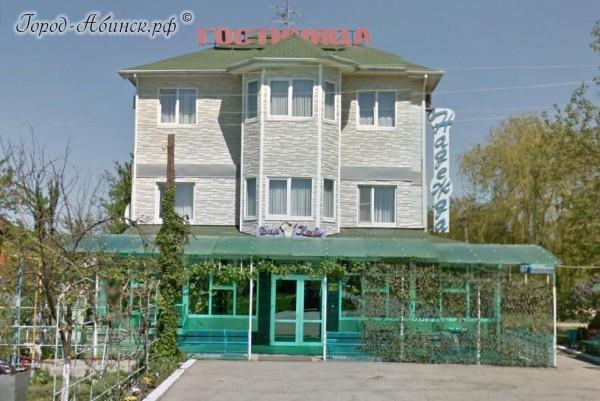 Частная гостиница«Надежда»тел. гостиницы - 8(86150)5-41-75Абинский район, г. Абинск, ул. Колхозная, 87-А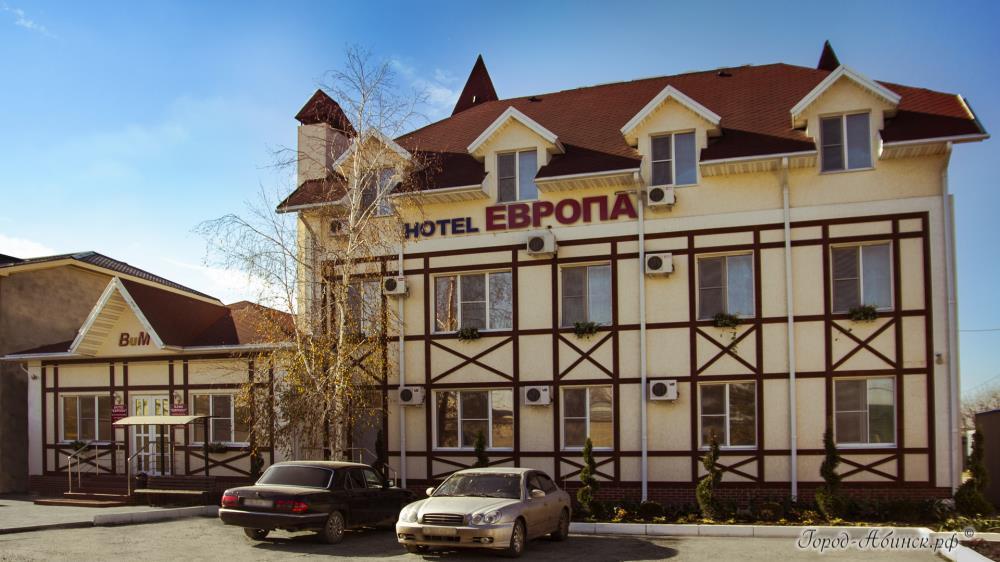 Частная гостиница «Европа»тел. гостиницы - 8(86150)5-45-09www.Europa-hotel-abinsk.ruАбинский район, г. Абинск,ул. Заводская, 5 Ж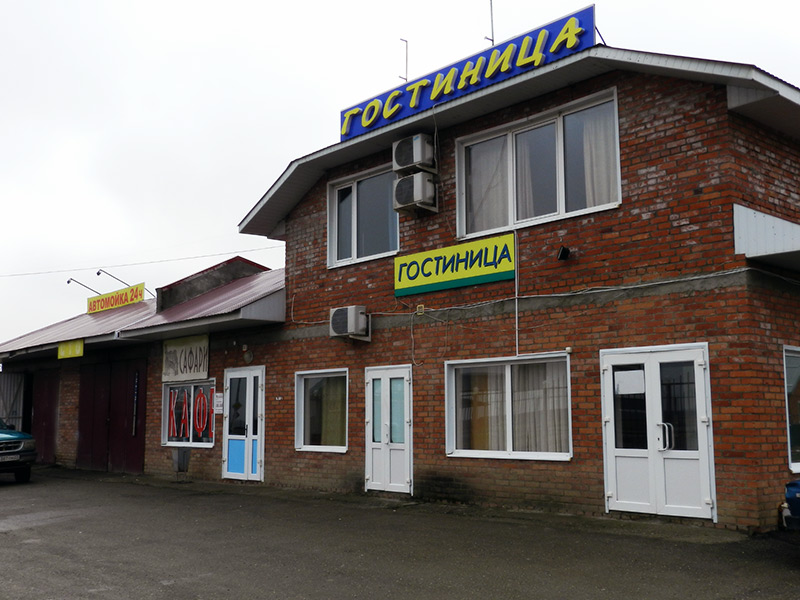 Частная гостиница «Венец»8(86150)4-39-91,5-15-23 тел. гостиницыwww.отель-венец.рфАбинский район, г. Абинск, ул. Тульская, 58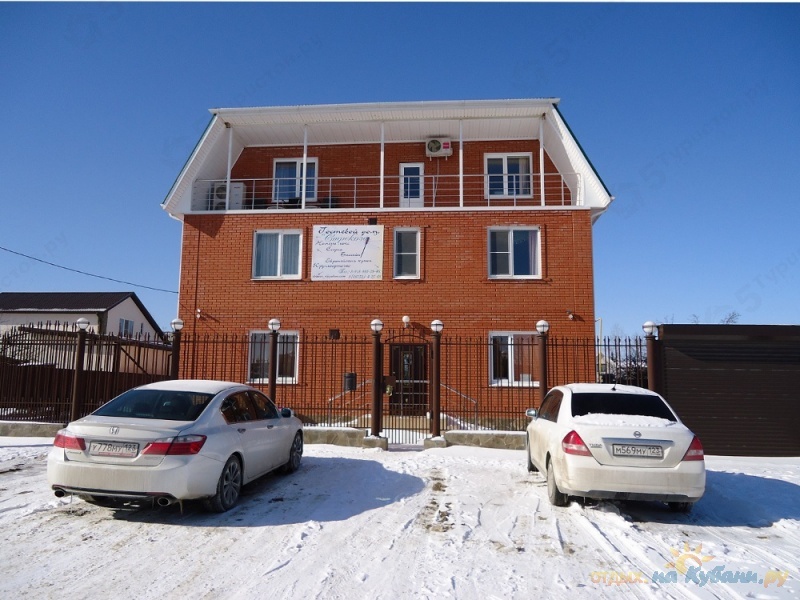 Гостевой дом «Стрекоза»8(86150)4-25-69 - тел. гостиницыwww.strekoza-hotel.ruАбинский район, г. Абинск, ул. Свердлова, 17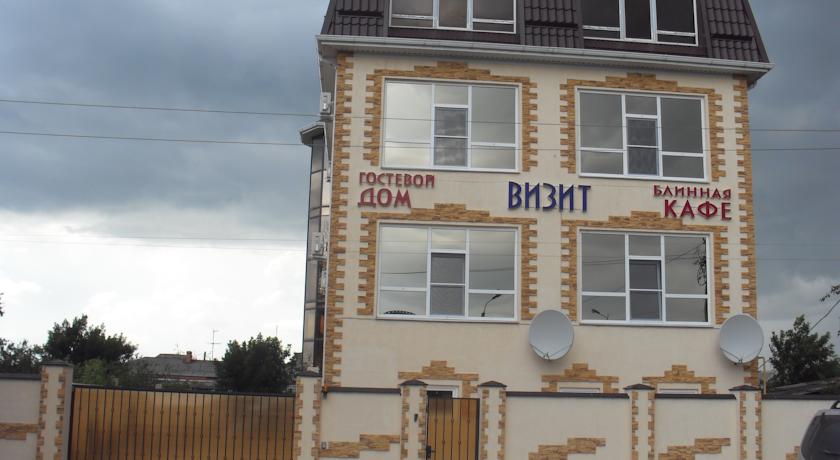 Гостевой дом «Визит»8(86150)4-29-00, 4-42-70 тел.гостиницыАбинский район, г. Абинск ул. Пионерская, 115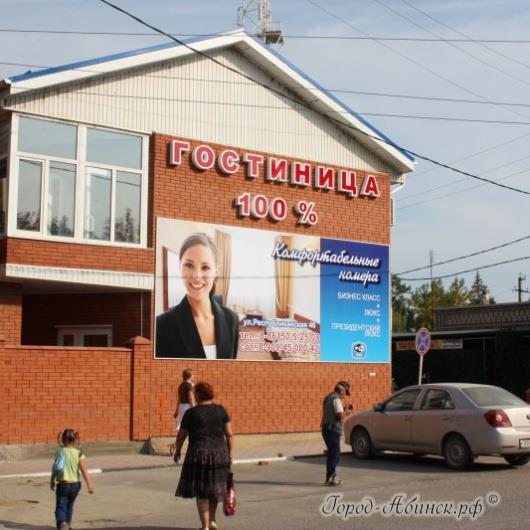 «Гостиница 100%»89094500042 – тел. гостиницыwww.100abinsk.ruАбинский район, г. Абинск ул.Республиканская, 46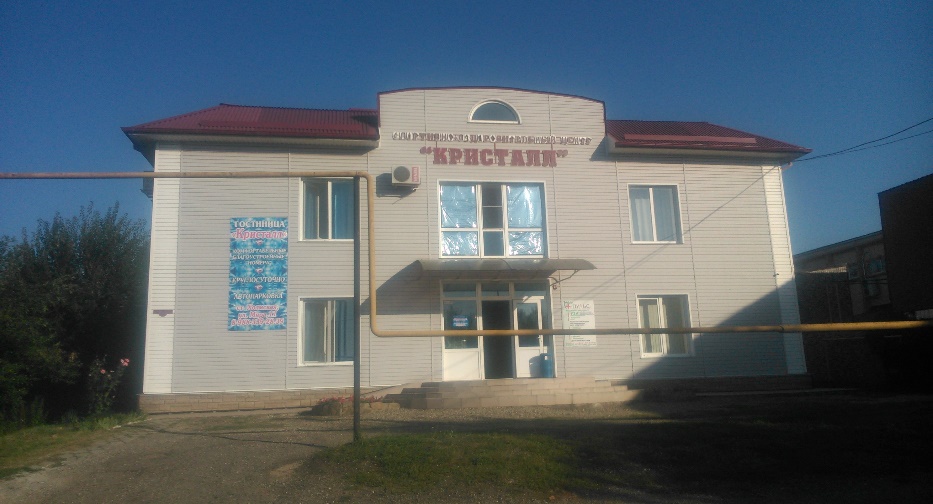 Гостиница «Кристалл»тел. гостиницы -8(86150)3-12-07нетАбинский район, ст.Холмская, ул.Мира, 11Фото нетГостиница «Космос»8(86150)3-62-77 - тел.гостиницынетАбинский район,п. Ахтырский,ул. Дружбы, 10Фото нетГостиница Транзит( МХО Рассвет)тел. управляющей Пехова Екатерина Викторовна - 89180865378нетРасположено слева при выезде из г. Абинск в Новороссийск.  За заправкой МХО Рассвет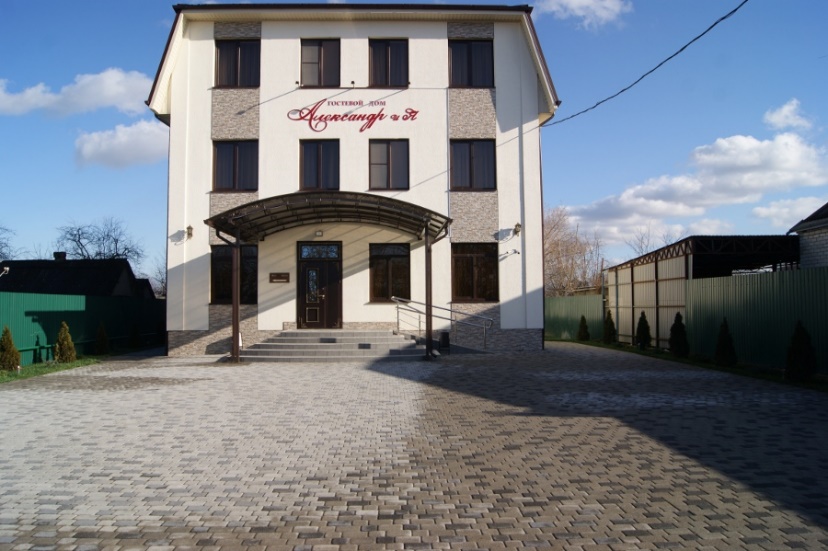 Гостиница «Александр и Я»Доновская Татьяна Сергеевна – 89885061280www.domalexandria.ru г. Абинск, ул. Тищенко, 134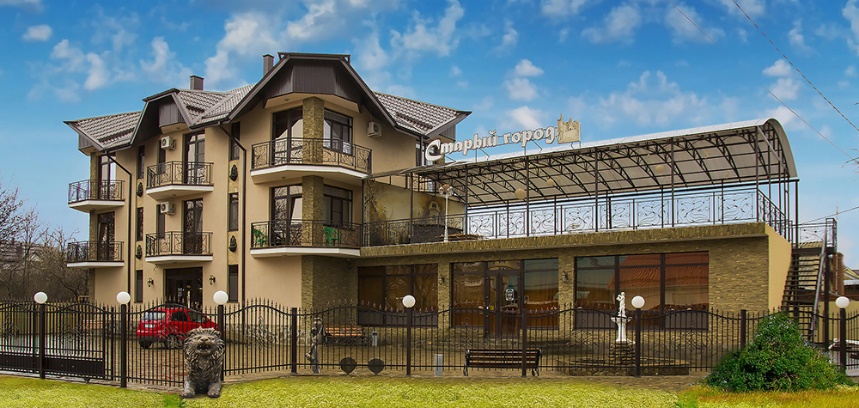 Гостиница «Старый город»89184700593нетг. Абинск, ул. Крымская, 49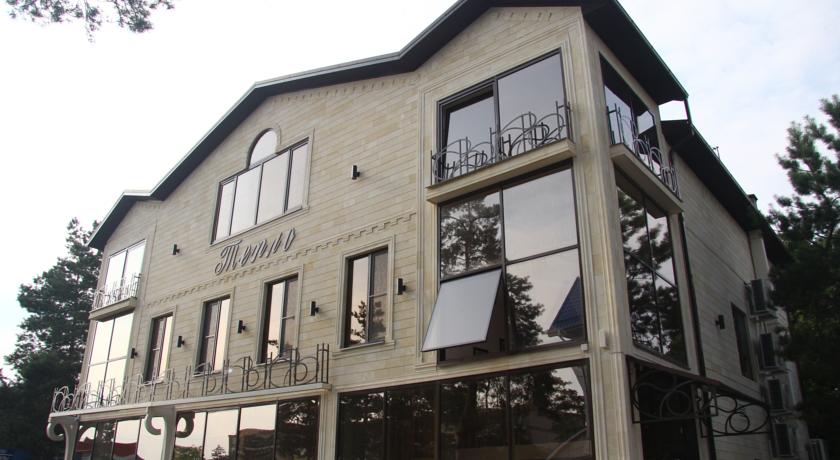 Гостиница «Тепло»89186647577, 8(86150)4-18-54www.teploabinsk.ruАбинский район, г. Абинск, пр-т Комсомольский, д. 72/2